DSWD DROMIC Report #14 on the Taal Volcano Eruption as of 18 July 2021, 6PMSituation OverviewOn 18 July 2021 at 8 AM, Alert Level 3 (Magmatic Unrest) now prevails over Taal Volcano. At Alert Level 3, magma extruding from the Main Crater could drive explosive eruption. The public is reminded that the entire Taal Volcano Island is a Permanent Danger Zone (PDZ), and entry into the island as well as into the high-risk barangays of Agoncillo and Laurel must be prohibited due to the hazards of pyroclastic density currents and volcanic tsunami should strong eruptions occur. All activities on Taal Lake should not be allowed at this time. Communities around the Taal Lake shores were advised to remain vigilant, take precautionary measures against possible airborne ash and vog and calmly prepare for possible evacuation should unrest intensify.Source: Philippine Institute of Volcanology and Seismology (PHIVOLCS)Status of Affected Areas and Population  A total of 5,322 families or 18,848 persons were affected by the Taal Volcano eruption in 134 Barangays in CALABARZON (see Table 1).Table 1. Number of Affected Families / PersonsNote: Ongoing assessment and validation are continuously being conducted.Source: DSWD-FO CALABARZONStatus of Displaced Population Inside Evacuation CentersThere are 1,028 families or 3,599 persons currently taking temporary shelter in 24 evacuation centers in CALABARZON (see Table 2).Table 2. Number of Displaced Families / Persons Inside Evacuation CentersNote: Ongoing assessment and validation are continuously being conducted.Source: DSWD-FO CALABARZON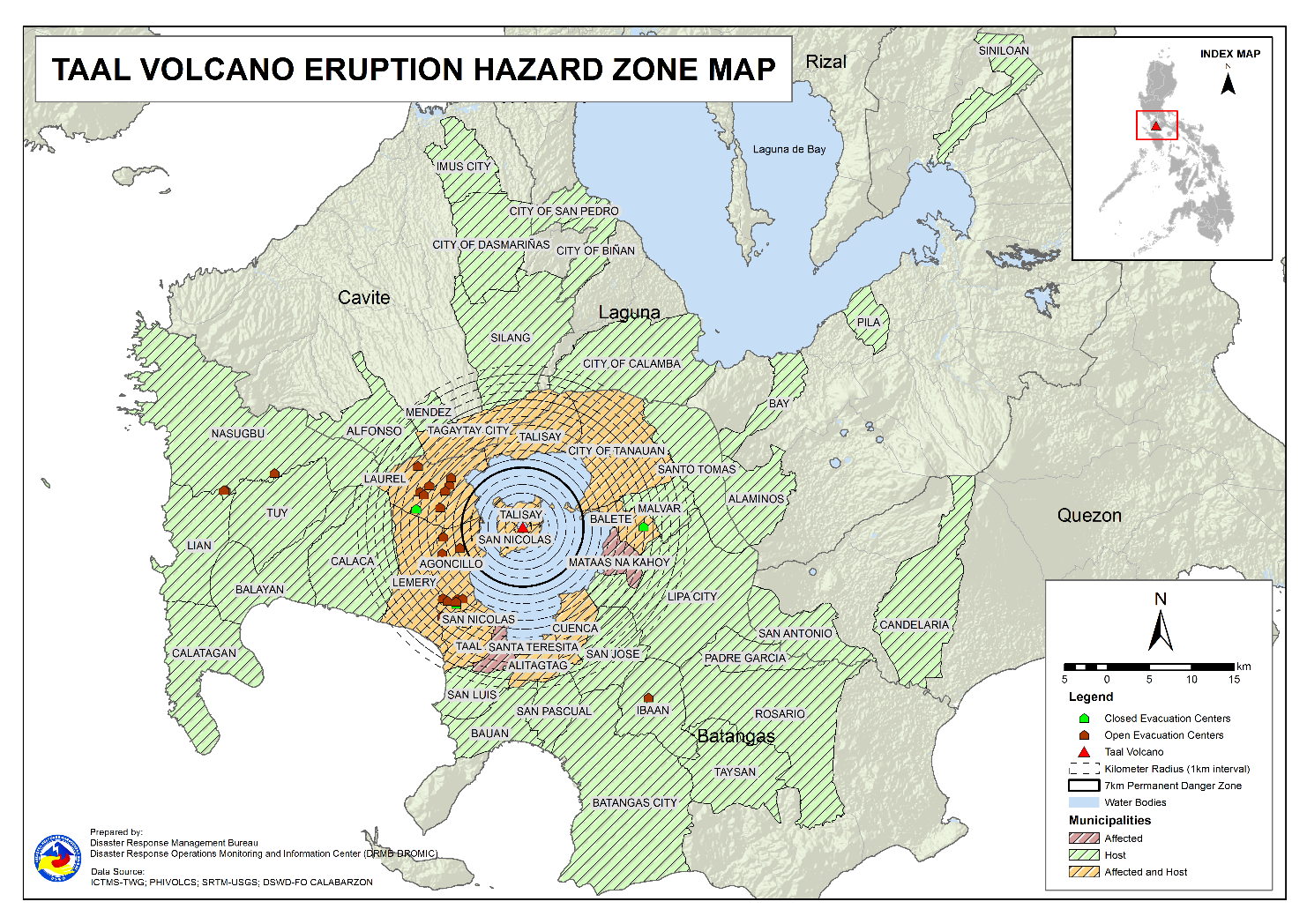 Outside Evacuation Centers There are 2,313 families or 8,197 persons temporarily staying with their relatives and/or friends in CALABARZON (see Table 3).Table 3. Number of Displaced Families / Persons Outside Evacuation CentersNote: Ongoing assessment and validation are continuously being conducted.Source: DSWD-FO CALABARZONTotal Displaced PopulationA total of 3,341 families or 11,796 persons are displaced in CALABARZON due to Taal Volcano eruption (see Table 4).Table 4. Total Number of Displaced Families / PersonsNote: Ongoing assessment and validation are continuously being conducted.Source: DSWD-FO CALABARZONCost of Humanitarian Assistance ProvidedA total of ₱12,541,742.58 worth of assistance was provided to the affected families; of which, ₱1,375,151.58 was provided by DSWD, ₱7,057,356.10 from LGUs and ₱4,109,234.90 from NGOs (see Table 5).Table 5. Cost of Assistance Provided to Affected Families / PersonsSource: DSWD-FO CALABARZONResponse Actions and InterventionsStandby Funds and Prepositioned Relief StockpileNote: The Inventory Summary is as of 18 July 2021, 4PM.Standby Funds ₱806.5 million Quick Response Fund (QRF) at the DSWD-Central Office. Received the replenishment from Department of Budget and Management (DBM) amounting to ₱662.5 million as per SARO dated July 6, 2021.₱3 million at DSWD-Field Office (FO) CALABARZON. ₱45.4 million in other DSWD-FOs which may support the relief needs of the displaced families due to Taal Volcano eruption through inter-FO augmentation. Prepositioned FFPs and Other Relief Items46,025 FFPs available in Disaster Response Centers; of which, 40,184 FFPs are at the National Resource Operations Center (NROC), Pasay City and 5,841 FFPs are at the Visayas Disaster Response Center (VDRC), Cebu City.4,565 FFPs at DSWD-FO CALABARZON. 267,438 FFPs in other DSWD-FOs which may support the relief needs of the displaced families due to Taal Volcano Eruption through inter-FO augmentation. ₱707.4 million worth of other food and non-food items (FNIs) at NROC, VDRC and DSWD-FO warehouse countrywide.Food and Non-Food Items (NFIs)The National Resource and Logistics Management Bureau (NRLMB) delivered 1,000 FFPs amounting to ₱778,450.00 in Batangas City Sports Complex on 16 July 2021, as partial delivery of the 5,000 FFPs additional augmentation support to DSWD-FO CALABARZON.NRLMB augmentation support to DSWD-FO CALABARZON amounting to ₱42,950,905.00; delivery completed on 07 July 2021.A total of 13,500 FFPs (₱10,509,075.00), 200 family tents (₱3,280,000.00), 5,000 family kits (₱11,440,000.00), 3,000 hygiene kits (₱4,420,500.00), and 4,279 sleeping kits (₱6,350,000.00) out of total number of augmentation support provided by NRLMB to DSWD-FO CALABARZON were directly delivered to the Provincial Social Welfare Office (PSWDO) of Batangas for the needs of the displaced families.300 Family tents (₱4,920,000.00) and 2,000 hygiene kits (₱2,947,000.00) were provided to Laurel, Batangas.DSWD-FO CALABARZON through its Disaster Response Management Division (DRMD) mobilized 20 community volunteers on 17 July 2021 to assist in the hauling of 600 cavans of NFA Rice from their warehouse in Gen. Trias, Cavite to DSWD-FO CALABARZON warehouse in Gen. Mariano Alvarez, Cavite.Internally Displaced Person (IDP) ProtectionDSWD-FO CALABARZON are in constant coordination for the technical assistance needed by the local government units (LGUs) with existing evacuation centers to ensure that safety and security measures are in place to avoid gender-based violence inside camps.DSWD-FO CALABARZON is continuously coordinating with all the LGUs with existing open ECs to ensure compliance with the provision of emergency relief and protection for the children (RA10821) before, during and after disasters and other emergency situations as well as to monitor the compliance with the safety health protocols set by the IATF.Camp Coordination and Camp Management (CCCM) On 17 July 2021, DSWD-FO CALABARZON provided guidance to the Local Social Welfare and Development Offices (LSWDOs) of different LGUs with existing evacuation centers to support camp management partners in order to strengthen their response.The Provincial Quick Response Team (QRT) of DSWD-FO CALABARZON continuously monitored the evacuation centers and its facilities to properly respond and plan out the need and impact of the volcanic eruption.DSWD-FO CALABARZON’s Emergency Operations Center (EOC) through its QRT continues to monitor the development and situation in the evacuation centers and is adjusting the plans to respond to the impact of the volcanic eruption.Other Activities *****The Disaster Response Operations Monitoring and Information Center (DROMIC) of DSWD-DRMB is closely coordinating with DSWD-FO CALABARZON for significant disaster response updates and assistance provided.REGION / PROVINCE / MUNICIPALITY REGION / PROVINCE / MUNICIPALITY  NUMBER OF AFFECTED  NUMBER OF AFFECTED  NUMBER OF AFFECTED REGION / PROVINCE / MUNICIPALITY REGION / PROVINCE / MUNICIPALITY  Barangays  Families  Persons GRAND TOTALGRAND TOTAL                    134         5,322       18,848 CALABARZONCALABARZON                    134         5,322       18,848 BatangasBatangas                    133         5,321       18,845 Agoncillo                      22         1,609         5,804 Alitagtag                        2                7              28 Balete                        6            101            348 Cuenca                        2              27              77 Laurel                      14         2,775         9,633 Lemery                      23            134            473 Mataas Na Kahoy                        4              43            129 San Nicolas                      15            242            897 Santa Teresita                        1                4              18 Taal                      12              50            167 Talisay                      18            165            626 City of Tanauan                      14            164            645 CaviteCavite                        1                1                3 Tagaytay City                        1                1                3 REGION / PROVINCE / MUNICIPALITY REGION / PROVINCE / MUNICIPALITY  NUMBER OF EVACUATION CENTERS (ECs)  NUMBER OF EVACUATION CENTERS (ECs)  NUMBER OF DISPLACED  NUMBER OF DISPLACED  NUMBER OF DISPLACED  NUMBER OF DISPLACED REGION / PROVINCE / MUNICIPALITY REGION / PROVINCE / MUNICIPALITY  NUMBER OF EVACUATION CENTERS (ECs)  NUMBER OF EVACUATION CENTERS (ECs)  INSIDE ECs  INSIDE ECs  INSIDE ECs  INSIDE ECs REGION / PROVINCE / MUNICIPALITY REGION / PROVINCE / MUNICIPALITY  NUMBER OF EVACUATION CENTERS (ECs)  NUMBER OF EVACUATION CENTERS (ECs)  Families  Families  Persons PersonsREGION / PROVINCE / MUNICIPALITY REGION / PROVINCE / MUNICIPALITY  CUM  NOW  CUM  NOW  CUM  NOW GRAND TOTALGRAND TOTAL 26  24 1,547 1,028 5,540 3,599 CALABARZONCALABARZON 26  24 1,547 1,028 5,540 3,599 BatangasBatangas 26  24 1,547 1,028 5,540 3,599 Agoncillo 11  10  361  329 1,323 1,214 Balayan 1  1  28  27  94  93 Balete 1  -  76  -  264  - Ibaan 1  1  3  3  12  12 Laurel 9  9  979  578 3,538 2,004 Nasugbu 3  3  100  91  309  276 REGION / PROVINCE / MUNICIPALITY REGION / PROVINCE / MUNICIPALITY  NUMBER OF DISPLACED  NUMBER OF DISPLACED  NUMBER OF DISPLACED  NUMBER OF DISPLACED REGION / PROVINCE / MUNICIPALITY REGION / PROVINCE / MUNICIPALITY  OUTSIDE ECs  OUTSIDE ECs  OUTSIDE ECs  OUTSIDE ECs REGION / PROVINCE / MUNICIPALITY REGION / PROVINCE / MUNICIPALITY  Families  Families  Persons  Persons REGION / PROVINCE / MUNICIPALITY REGION / PROVINCE / MUNICIPALITY  CUM  NOW  CUM  NOW GRAND TOTALGRAND TOTAL        3,728         2,313       13,149         8,197 CALABARZONCALABARZON        3,728         2,313       13,149         8,197 BatangasBatangas        3,594         2,183       12,665         7,725 Agoncillo           491            241         1,775            883 Alitagtag             77              39            227            115 Balayan             99              58            328            201 Balete               3                3                9                9 Batangas City (capital)             92              63            331            217 Bauan           115              67            433            254 Calaca           307            271         1,087            952 Calatagan             47              34            179            118 Cuenca             39              22            129              74 Ibaan             69              58            268            199 Laurel        1,279            568         4,393         1,944 Lemery           159            147            586            536 Lian             19              18              33              32 Lipa City             30              23              77              61 Malvar             33              30            105            104 Mataas Na Kahoy               1                1                2                2 Nasugbu             91                3            281              13 Padre Garcia             10                9              37              32 Rosario             13              13              41              41 San Jose             46              43            164            151 San Luis           116            114            446            436 San Nicolas             89              79            362            315 San Pascual             40              30            141            102 Santo Tomas             55              44            221            182 Taal             76              30            235              96 City of Tanauan           178            164            703            630 Taysan               8                8              20              20 Tuy             12                3              52                6 CaviteCavite             33              32            114            112 Alfonso               1                1                2                2 Dasmariñas               1                1                4                4 Imus               5                5              14              14 Mendez (MENDEZ-NUÑEZ)               1                1                4                4 Silang             22              21              79              77 Tagaytay City               3                3              11              11 LagunaLaguna             99              96            363            353 Alaminos               3                3              14              14 Bay               1                -                2                - Biñan               1                1                5                5 City of Calamba             87              85            305            297 Pila               1                1                5                5 San Pedro               3                3              12              12 Siniloan               3                3              20              20 QuezonQuezon               2                2                7                7 Candelaria               1                1                4                4 San Antonio               1                1                3                3 REGION / PROVINCE / MUNICIPALITY REGION / PROVINCE / MUNICIPALITY  TOTAL DISPLACED SERVED  TOTAL DISPLACED SERVED  TOTAL DISPLACED SERVED  TOTAL DISPLACED SERVED REGION / PROVINCE / MUNICIPALITY REGION / PROVINCE / MUNICIPALITY  Families  Families  Persons  Persons REGION / PROVINCE / MUNICIPALITY REGION / PROVINCE / MUNICIPALITY  Total Families  Total Families  Total Persons  Total Persons REGION / PROVINCE / MUNICIPALITY REGION / PROVINCE / MUNICIPALITY  CUM  NOW  CUM  NOW GRAND TOTALGRAND TOTAL     5,275      3,341    18,689    11,796 CALABARZONCALABARZON     5,275      3,341    18,689    11,796 BatangasBatangas     5,141      3,211    18,205    11,324 Agoncillo       852        570      3,098      2,097 Alitagtag         77          39        227        115 Balayan       127          85        422        294 Balete         79            3        273            9 Batangas City (capital)         92          63        331        217 Bauan       115          67        433        254 Calaca       307        271      1,087        952 Calatagan         47          34        179        118 Cuenca         39          22        129          74 Ibaan         72          61        280        211 Laurel     2,258      1,146      7,931      3,948 Lemery       159        147        586        536 Lian         19          18          33          32 Lipa City         30          23          77          61 Malvar         33          30        105        104 Mataas Na Kahoy           1            1            2            2 Nasugbu       191          94        590        289 Padre Garcia         10            9          37          32 Rosario         13          13          41          41 San Jose         46          43        164        151 San Luis       116        114        446        436 San Nicolas         89          79        362        315 San Pascual         40          30        141        102 Santo Tomas         55          44        221        182 Taal         76          30        235          96 City of Tanauan       178        164        703        630 Taysan           8            8          20          20 Tuy         12            3          52            6 CaviteCavite         33          32        114        112 Alfonso           1            1            2            2 Dasmariñas           1            1            4            4 Imus           5            5          14          14 Mendez (MENDEZ-NUÑEZ)           1            1            4            4 Silang         22          21          79          77 Tagaytay City           3            3          11          11 LagunaLaguna         99          96        363        353 Alaminos           3            3          14          14 Bay           1             -            2             - Biñan           1            1            5            5 City of Calamba         87          85        305        297 Pila           1            1            5            5 San Pedro           3            3          12          12 Siniloan           3            3          20          20 QuezonQuezon           2            2            7            7 Candelaria           1            1            4            4 San Antonio           1            1            3            3 REGION / PROVINCE / MUNICIPALITY REGION / PROVINCE / MUNICIPALITY  COST OF ASSISTANCE  COST OF ASSISTANCE  COST OF ASSISTANCE  COST OF ASSISTANCE  COST OF ASSISTANCE REGION / PROVINCE / MUNICIPALITY REGION / PROVINCE / MUNICIPALITY  DSWD  LGUs  NGOs  OTHERS  GRAND TOTAL GRAND TOTALGRAND TOTAL1,375,151.58 7,057,356.10 4,109,234.90 -  12,541,742.58 CALABARZONCALABARZON1,375,151.58 7,057,356.10 4,109,234.90 -  12,541,742.58 BatangasBatangas1,375,151.58 7,057,356.10 4,109,234.90 -  12,541,742.58 Province - 3,837,247.10  -  - 3,837,247.10 Agoncillo 755,015.58 1,485,568.00 2,074,307.70  - 4,314,891.28 Balayan -  -  57,065.70  -  57,065.70 Balete -  29,952.00  129,518.10  -  159,470.10 Laurel 620,136.00 1,704,589.00  985,500.00  - 3,310,225.00 Nasugbu -  -  112,152.30  -  112,152.30 Talisay -  -  322,891.10  -  322,891.10 City of Tanauan -  -  427,800.00  -  427,800.00 OfficeQRF / Standby Funds Family Food Packs (FFPs)Family Food Packs (FFPs)Other F/NFIsTotal OfficeQRF / Standby Funds No. Cost Other F/NFIsTotal DSWD-CO806,582,400.57  -  - -   806,582,400.57 NROC  - 40,184          29,840,392.95 252,087,553.51 281,927,946.46 VDRC  - 5,841             2,686,860.00 38,748,603.82 41,435,463.82 DSWD-FO CALABARZON3,000,000.00 4,495             2,229,786.00 17,574,902.18 22,804,688.18 Other DSWD-FOs 45,439,479.27 267,438        138,998,620.58 399,022,184.90 583,460,284.75 Total 855,021,879.84 317,958        173,755,659.53 707,433,244.41 1,736,210,783.78 DATEACTIVITIES17 July 2021The DRMD continuously coordinated with Department of Health – Center for Health Development and requested them to conduct information campaign in the evacuation centers to avoid outbreak of COVID-19 other communicable diseases.Prepared by:MARIEL B. FERRARIZDIANE C. PELEGRINOReleased by:MARC LEO L. BUTAC